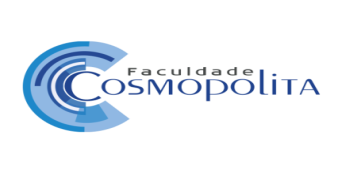 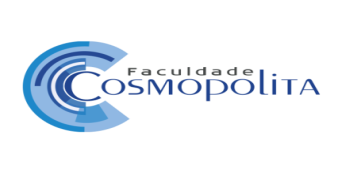 JULHOJULHOJULHOJULHOJULHOJULHOJULHOJULHOJULHOJULHOJULHOJULHOJULHOAGOSTO25 Dias LetivosAGOSTO25 Dias LetivosAGOSTO25 Dias LetivosAGOSTO25 Dias LetivosAGOSTO25 Dias LetivosAGOSTO25 Dias LetivosAGOSTO25 Dias LetivosSETEMBRO 25 Dias LetivosSETEMBRO 25 Dias LetivosSETEMBRO 25 Dias LetivosSETEMBRO 25 Dias LetivosSETEMBRO 25 Dias LetivosSETEMBRO 25 Dias LetivosSETEMBRO 25 Dias LetivosSETEMBRO 25 Dias LetivosSETEMBRO 25 Dias LetivosSETEMBRO 25 Dias LetivosSETEMBRO 25 Dias LetivosDSSTTQQQQSSSSDSTQQSSDSSTQQQSSSS1122334411233445556677889910101111234567867789101011111212121313141415151616171718189101112     131415X1314141516171718181919192020212122222323242425251617Æ181920212220212122232424252526262627272828292930303131232425262728292728282930LETIVO PARA ESTAGIOSLETIVO PARA ESTAGIOSLETIVO PARA ESTAGIOSLETIVO PARA ESTAGIOSLETIVO PARA ESTAGIOSLETIVO PARA ESTAGIOSLETIVO PARA ESTAGIOSLETIVO PARA ESTAGIOSLETIVO PARA ESTAGIOSLETIVO PARA ESTAGIOSLETIVO PARA ESTAGIOSLETIVO PARA ESTAGIOSLETIVO PARA ESTAGIOS30319 – Dia do Administrador26 – Dia do Farmacêutico 9 – Dia do Administrador26 – Dia do Farmacêutico 9 – Dia do Administrador26 – Dia do Farmacêutico 9 – Dia do Administrador26 – Dia do Farmacêutico 9 – Dia do Administrador26 – Dia do Farmacêutico 9 – Dia do Administrador26 – Dia do Farmacêutico 9 – Dia do Administrador26 – Dia do Farmacêutico 9 – Dia do Administrador26 – Dia do Farmacêutico 9 – Dia do Administrador26 – Dia do Farmacêutico 9 – Dia do Administrador26 – Dia do Farmacêutico 9 – Dia do Administrador26 – Dia do Farmacêutico OUTUBRO 25 Dias LetivosOUTUBRO 25 Dias LetivosOUTUBRO 25 Dias LetivosOUTUBRO 25 Dias LetivosOUTUBRO 25 Dias LetivosOUTUBRO 25 Dias LetivosOUTUBRO 25 Dias LetivosOUTUBRO 25 Dias LetivosOUTUBRO 25 Dias LetivosOUTUBRO 25 Dias LetivosOUTUBRO 25 Dias LetivosOUTUBRO 25 Dias LetivosOUTUBRO 25 Dias LetivosNOVEMBRO24 Dias LetivosNOVEMBRO24 Dias LetivosNOVEMBRO24 Dias LetivosNOVEMBRO24 Dias LetivosNOVEMBRO24 Dias LetivosNOVEMBRO24 Dias LetivosNOVEMBRO24 Dias LetivosDEZEMBRO19 Dias Letivos DEZEMBRO19 Dias Letivos DEZEMBRO19 Dias Letivos DEZEMBRO19 Dias Letivos DEZEMBRO19 Dias Letivos DEZEMBRO19 Dias Letivos DEZEMBRO19 Dias Letivos DEZEMBRO19 Dias Letivos DEZEMBRO19 Dias Letivos DEZEMBRO19 Dias Letivos DEZEMBRO19 Dias Letivos DDSSTTQQQQSSSDSTQQSSDDSTQQQQSSS1122312345671&2&2&3&3&4@ 4@ 54455667788991089101112131466789910101111121111121213131414151516161715161718192021131314151616171718181918181919202021212222232324222324252627282020212223232424252526252526262727282829293030312930272728293030313113 – Dia do Fisioterapeuta 13 – Dia do Fisioterapeuta 13 – Dia do Fisioterapeuta 13 – Dia do Fisioterapeuta 13 – Dia do Fisioterapeuta 13 – Dia do Fisioterapeuta 13 – Dia do Fisioterapeuta 13 – Dia do Fisioterapeuta 13 – Dia do Fisioterapeuta 13 – Dia do Fisioterapeuta 13 – Dia do Fisioterapeuta 13 – Dia do Fisioterapeuta 13 – Dia do Fisioterapeuta 20 – Dia do Biomédico20 – Dia do Biomédico20 – Dia do Biomédico20 – Dia do Biomédico20 – Dia do Biomédico20 – Dia do Biomédico20 – Dia do Biomédico11 – Dia do Engenheiro Civil 11 – Dia do Engenheiro Civil 11 – Dia do Engenheiro Civil 11 – Dia do Engenheiro Civil 11 – Dia do Engenheiro Civil 11 – Dia do Engenheiro Civil 11 – Dia do Engenheiro Civil 11 – Dia do Engenheiro Civil 11 – Dia do Engenheiro Civil 11 – Dia do Engenheiro Civil 11 – Dia do Engenheiro Civil DATAS IMPORTANTESDATAS IMPORTANTESDATAS IMPORTANTES15/06 a 30/07PROCESSO SELETIVO 2020/2PROCESSO SELETIVO 2020/205/12PRAZO FINAL SOLICITAÇÃO 2ª CHAMADAPRAZO FINAL SOLICITAÇÃO 2ª CHAMADA03 a 30/08SOLICITAÇÃO DE VAGAS SOLICITAÇÃO DE VAGAS 01/07 a 05/08MATRICULA - APROVADO POR MÉDIAMATRICULA - APROVADO POR MÉDIA01/07 a 15/08MATRICULA - APROVADO APÓS NEFMATRICULA - APROVADO APÓS NEF01/07 a 15/08TRANSFERÊNCIA INTERNA DE CURSO E TURNOTRANSFERÊNCIA INTERNA DE CURSO E TURNO30/07TRANCAMENTO DE CURSOTRANCAMENTO DE CURSO01 a 15/08SOLICITAÇÃO DE CREDITO DE DISCIPLINASOLICITAÇÃO DE CREDITO DE DISCIPLINAATIVIDADES A SEREM REALIZADAS ATIVIDADES A SEREM REALIZADAS ATIVIDADES A SEREM REALIZADAS APRIMORAAPRIMORACERIMONIA DO JALECOCERIMONIA DO JALECOSEMANA ACADEMICA INTEGRADA SEMANA ACADEMICA INTEGRADA SOLENIDADE DE COLAÇAO GRAUSOLENIDADE DE COLAÇAO GRAULEGENDALEGENDALEGENDALEGENDAInício Atividades. Acadêmicas - 03/08/2020 Término 30/12/20201° NPC – 21 a 30/09/2020Dias excluídos 07 dias2° NPC – 23 a 30/11/2020X Prazo Final - Matrículas nas Depend. e  Adaptações 2ª Chamada do 1° e 2° NPC - 09 a 11/12/2020CPA – 15/09NEF – 15 a 18/12/2020ÆInicio das aulas Dependências  e  Adaptações &Jornada de TCC – 01 a 03/12/2020Entrega de Notas (1° NPC, 2° NPC, 2ª chamada e NEF)@Jornada de Iniciação Cientifica – 04/12/2020 Boas Vindas Inicio Semestre Letivo e das atividades Praticas 2020/1